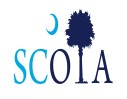 Job Posting Request FormComplete this form to provide details for placing a classified job posting on the SCOTA website. The form will be used to add your posting to the website once payment has been received. Organization Name:    Job Title:    Job Description:    (Enter the details of the job and the company. Be descriptive. This is the “body” of the advertisement.)Location(s):     (Enter the location-city, facility, etc. of the job. If multiple locations, be sure to list them all.) Contact Information:      (Enter the name, email address, phone, fax, etc. to be used by the applicant to apply for the job.)Advertise Through Date:     (Enter the date through which the ad should be visible on the website. See the fee schedule for pricing on various durations.)Employer Contact Information:    (Enter the contact information for the person responsible for the placement and payment for this ad.)Email this form to: adminscota@gmail.com and request an invoice to pay onlineOr mail with your payment to:SCOTA Administration12 Peach Blossom CourtGreer, SC 29650